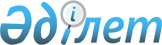 О внесении изменений в решение Зайсанского районного маслихата от 28 декабря 2018 года № 34-1 "О бюджете города районного значения, сельских округов Зайсанского района на 2019 -2021 годы"Решение Зайсанского районного маслихата Восточно-Казахстанской области от 29 ноября 2019 года № 47-2. Зарегистрировано Департаментом юстиции Восточно-Казахстанской области 12 декабря 2019 года № 6389
      Примечание ИЗПИ.

      В тексте документа сохранена пунктуация и орфография оригинала.
      В соответствии со статьей 106, пунктом 4 статьи 109-1 Бюджетного Кодекса Республики Казахстан от 4 декабря 2008 года, подпунктом 1) пункта 1 статьи 6 Закона Республики Казахстан от 23 января 2001 года "О местном государственном управлении и самоуправлении в Республике Казахстан", решением Зайсанского районного маслихата от 15 ноября 2019 года № 46-1 "О внесении изменений в решение Зайсанского районного маслихата от 21 декабря 2018 года № 33-1 "О бюджете Зайсанского района на 2019-2021 годы" (зарегистрированным в Реестре государственной регистрации нормативных правовых актов за номером 6320) Зайсанский районный маслихат РЕШИЛ:
      1. Внести в решение Зайсанского районного маслихата от 28 декабря 2018 года № 34-1 "О бюджете города районного значения, сельских округов Зайсанского района на 2019-2021 годы" (зарегистрировано в Реестре государственной регистрации нормативных правовых актов за номером 5-11-187, опубликовано 9 февраля 2019 года в районной газете "Достык" и в Эталонном контрольном банке нормативных правовых актов Республики Казахстан в электронном виде 16 января 2019 года) следующие изменения:
      пункт 1 изложить в следующей редакции:
      "1. Утвердить бюджет Айнабулакского сельского округа на 2019-2021 годы согласно приложениям 1, 2 и 3 соответственно, в том числе на 2019 год в следующих объемах:
      1) доходы – 61798,2 тысяч тенге, в том числе:
      налоговые поступления - 4772 тысяч тенге;
      неналоговые поступления – 225 тысяч тенге;
      поступления от продажи основного капитала – 0,0 тысяч тенге;
      поступления трансфертов –56801,2 тысяч тенге;
      2) затраты – 62441,4 тысяч тенге;
      3) чистое бюджетное кредитование – 0,0 тысяч тенге, в том числе:
      бюджетные кредиты – 0,0 тысяч тенге;
      погашение бюджетных кредитов – 0,0 тысяч тенге;
      4) сальдо по операциям с финансовыми активами – 0,0 тысяч тенге;
      приобретение финансовых активов – 0 тысяч тенге;
      поступления от продажи финансовых активов государства – 0 тысяч тенге;
      5) дефицит (профицит) бюджета – -643,2 тысяч тенге;
      6) финансирование дефицита (использование профицита) бюджета –
      643,2 тысяч тенге;
      поступление займов – 0,0 тысяч тенге;
      погашение займов – 0,0 тысяч тенге;
      используемые остатки бюджетных средств – 643,2 тысяч тенге.";
      пункт 3 изложить в следующей редакции:
      "3. Утвердить бюджет Дайырского сельского округа на 2019-2021 годы согласно приложениям 4, 5, 6 соответственно, в том числе на 2019 год в следующих объемах:
      1) доходы - 66476,7 тысяч тенге, в том числе:
      налоговые поступления - 4927 тысяч тенге;
      неналоговые поступления – 173 тысяч тенге;
      поступления от продажи основного капитала – 0,0 тысяч тенге;
      поступления трансфертов –61376,7 тысяч тенге;
      2) затраты – 67266,1 тысяч тенге;
      3) чистое бюджетное кредитование – 0,0 тысяч тенге, в том числе:
      бюджетные кредиты – 0,0 тысяч тенге;
      погашение бюджетных кредитов – 0,0 тысяч тенге;
      4) сальдо по операциям с финансовыми активами –0,0 тысяч тенге;
      приобретение финансовых активов – 0 тысяч тенге;
      поступления от продажи финансовых активов государства – 0 тысяч тенге;
      5) дефицит (профицит) бюджета – -789,4 тысяч тенге;
      6) финансирование дефицита (использование профицита) бюджета –
      789,4 тысяч тенге;
      поступление займов – 0,0 тысяч тенге;
      погашение займов – 0,0 тысяч тенге;
      используемые остатки бюджетных средств – 789,4 тысяч тенге.";
      пункт 5 изложить в следующей редакции: 
      "5. Утвердить бюджет города Зайсан на 2019-2021 годы согласно приложениям 7, 8, 9 соответственно, в том числе на 2019 год в следующих объемах:
      1) доходы - 403120,9 тысяч тенге, в том числе:
      налоговые поступления - 111117 тысяч тенге;
      неналоговые поступления – 10300 тысяч тенге;
      поступления от продажи основного капитала – 0,0 тысяч тенге;
      поступления трансфертов –281703,9 тысяч тенге;
      2) затраты - 404796,8 тысяч тенге;
      3) чистое бюджетное кредитование – 0,0 тысяч тенге, в том числе:
      бюджетные кредиты – 0,0 тысяч тенге;
      погашение бюджетных кредитов – 0,0 тысяч тенге;
      4) сальдо по операциям с финансовыми активами –0,0 тысяч тенге;
      приобретение финансовых активов – 0 тысяч тенге;
      поступления от продажи финансовых активов государства – 0 тысяч тенге;
      5) дефицит (профицит) бюджета – -1675,9 тысяч тенге;
      6) финансирование дефицита (использование профицита) бюджета –
      1675,9 тысяч тенге;
      поступление займов – 0,0 тысяч тенге;
      погашение займов – 0,0 тысяч тенге;
      используемые остатки бюджетных средств – 1675,9 тысяч тенге.";
      пункт 7 изложить в следующей редакции:
      "7. Утвердить бюджет Карабулакского сельского округа на 2019-2021 годы согласно приложениям 10, 11, 12 соответственно, в том числе на 2019 год в следующих объемах:
      1) доходы - 50078,2 тысяч тенге, в том числе:
      налоговые поступления - 4078 тысяч тенге;
      неналоговые поступления – 184 тысяч тенге;
      поступления от продажи основного капитала – 0,0 тысяч тенге;
      поступления трансфертов – 45816,2 тысяч тенге;
      2) затраты - 50809,4 тысяч тенге;
      3) чистое бюджетное кредитование – 0,0 тысяч тенге, в том числе:
      бюджетные кредиты – 0,0 тысяч тенге;
      погашение бюджетных кредитов – 0,0 тысяч тенге;
      4) сальдо по операциям с финансовыми активами –0,0 тысяч тенге;
      приобретение финансовых активов – 0 тысяч тенге;
      поступления от продажи финансовых активов государства – 0 тысяч тенге;
      5) дефицит (профицит) бюджета – -731,2 тысяч тенге;
      6) финансирование дефицита (использование профицита) бюджета –
      731,2 тысяч тенге;
      поступление займов – 0,0 тысяч тенге;
      погашение займов – 0,0 тысяч тенге;
      используемые остатки бюджетных средств – 731,2 тысяч тенге.";
      пункт 9 изложить в следующей редакции:
      "9. Утвердить бюджет Каратальского сельского округа на 2019-2021 годы согласно приложениям 13, 14, 15 соответственно, в том числе на 2019 год в следующих объемах:
      1) доходы - 55994,4 тысяч тенге, в том числе:
      налоговые поступления - 9213 тысяч тенге;
      неналоговые поступления – 136 тысяч тенге;
      поступления от продажи основного капитала – 0,0 тысяч тенге;
      поступления трансфертов –46645,4 тысяч тенге;
      2) затраты - 57891,4 тысяч тенге;
      3) чистое бюджетное кредитование – 0,0 тысяч тенге, в том числе:
      бюджетные кредиты – 0,0 тысяч тенге;
      погашение бюджетных кредитов – 0,0 тысяч тенге;
      4) сальдо по операциям с финансовыми активами –0,0 тысяч тенге;
      приобретение финансовых активов – 0 тысяч тенге;
      поступления от продажи финансовых активов государства – 0 тысяч тенге;
      5) дефицит (профицит) бюджета – -1897,0 тысяч тенге;
      6) финансирование дефицита (использование профицита) бюджета –
      1897,0 тысяч тенге;
      поступление займов – 0,0 тысяч тенге;
      погашение займов – 0,0 тысяч тенге;
      используемые остатки бюджетных средств – 1897,0 тысяч тенге.";
      пункт 11 изложить в следующей редакции:
      "11. Утвердить бюджет Кенсайского сельского округа на 2019-2021 годы согласно приложениям 16, 17, 18 соответственно, в том числе на 2019 год в следующих объемах:
      1) доходы - 50125 тысяч тенге, в том числе:
      налоговые поступления - 4922 тысяч тенге;
      неналоговые поступления – 543 тысяч тенге;
      поступления от продажи основного капитала – 0,0 тысяч тенге;
      поступления трансфертов – 44660 тысяч тенге;
      2) затраты – 51120,8 тысяч тенге;
      3) чистое бюджетное кредитование – 0,0 тысяч тенге, в том числе:
      бюджетные кредиты – 0,0 тысяч тенге;
      погашение бюджетных кредитов – 0,0 тысяч тенге;
      4) сальдо по операциям с финансовыми активами –0,0 тысяч тенге;
      приобретение финансовых активов – 0 тысяч тенге;
      поступления от продажи финансовых активов государства – 0 тысяч тенге;
      5) дефицит (профицит) бюджета – - 995,8 тысяч тенге;
      6) финансирование дефицита (использование профицита) бюджета –
      995,8 тысяч тенге;
      поступление займов – 0,0 тысяч тенге;
      погашение займов – 0,0 тысяч тенге;
      используемые остатки бюджетных средств – 995,8 тысяч тенге.";
      пункт 13 изложить в следующей редакции:
      "13. Утвердить бюджет Сарытерекского сельского округа на 2019-2021 годы согласно приложениям 19, 20, 21 соответственно, в том числе на 2019 год в следующих объемах:
      1) доходы - 64255,5 тысяч тенге, в том числе:
      налоговые поступления - 4283 тысяч тенге;
      неналоговые поступления – 774 тысяч тенге;
      поступления от продажи основного капитала – 0,0 тысяч тенге;
      поступления трансфертов –59198,5 тысяч тенге;
      2) затраты – 64427,3 тысяч тенге;
      3) чистое бюджетное кредитование – 0,0 тысяч тенге, в том числе:
      бюджетные кредиты – 0,0 тысяч тенге;
      погашение бюджетных кредитов – 0,0 тысяч тенге;
      4) сальдо по операциям с финансовыми активами –0,0 тысяч тенге;
      приобретение финансовых активов – 0 тысяч тенге;
      поступления от продажи финансовых активов государства – 0 тысяч тенге;
      5) дефицит (профицит) бюджета – -171,8 тысяч тенге;
      6) финансирование дефицита (использование профицита) бюджета –
      171,8 тысяч тенге;
      поступление займов – 0,0 тысяч тенге;
      погашение займов – 0,0 тысяч тенге;
      используемые остатки бюджетных средств – 171,8 тысяч тенге.";
      пункт 15 изложить в следующей редакции:
      "15. Утвердить бюджет Шиликтинского сельского округа на 2019-2021 годы согласно приложениям 22, 23, 24 соответственно, в том числе на 2019 год в следующих объемах:
      1) доходы - 44380,7 тысяч тенге, в том числе:
      налоговые поступления - 3970 тысяч тенге;
      неналоговые поступления – 624 тысяч тенге;
      поступления от продажи основного капитала – 0,0 тысяч тенге;
      поступления трансфертов – 39786,7 тысяч тенге;
      2) затраты – 44855,6 тысяч тенге;
      3) чистое бюджетное кредитование – 0,0 тысяч тенге, в том числе:
      бюджетные кредиты – 0,0 тысяч тенге;
      погашение бюджетных кредитов – 0,0 тысяч тенге;
      4) сальдо по операциям с финансовыми активами –0,0 тысяч тенге;
      приобретение финансовых активов – 0 тысяч тенге;
      поступления от продажи финансовых активов государства – 0 тысяч тенге;
      5) дефицит (профицит) бюджета – -474,9 тысяч тенге;
      6) финансирование дефицита (использование профицита) бюджета –
      474,9 тысяч тенге;
      поступление займов – 0,0 тысяч тенге;
      погашение займов – 0,0 тысяч тенге;
      используемые остатки бюджетных средств – 474,9 тысяч тенге.";
      приложения 1, 4, 7, 10, 13, 16, 19, 22 к указанному решению изложить в новой редакции согласно приложениям 1, 2, 3, 4, 5, 6, 7, 8 настоящего решения.
      2. Настоящее решение вводится в действие с 1 января 2019 года Бюджет Айнабулакского сельского округа на 2019 год Бюджет Дайырского сельского округа на 2019 год Бюджет города Зайсан на 2019 год Бюджет Карабулакского сельского округа на 2019 год Бюджет Каратальского сельского округа на 2019 год Бюджет Кенсайского сельского округа на 2019 год Бюджет Сарытерекского сельского округа на 2019 год Бюджет Шиликтинского сельского округа на 2019 год
					© 2012. РГП на ПХВ «Институт законодательства и правовой информации Республики Казахстан» Министерства юстиции Республики Казахстан
				
      Председатель сессии 

Е. Айнабеков

      Секретарь районного маслихата 

Д. Ыдырышев
Приложение 1 
к решению Зайсанского 
районного Маслихата 
от 29 ноября 2019 года 
за № 47-2Приложение 1 
к решению Зайсанского 
районного Маслихата 
от 28 декабря 2018 года 
за № 34-1
Категория
Категория
Категория
Категория
Сумма (тыс тенге)
Класс
Класс
Класс
Сумма (тыс тенге)
Подкласс
Подкласс
Сумма (тыс тенге)
Наименование
Сумма (тыс тенге)
I. ДОХОДЫ
61798,2
1
Налоговые поступления
4772
01
Подоходный налог
420
2
Индивидуальный подоходный налог
420
04
Налоги на собственность
4352
1
Налоги на имущество
42
3
Земельный налог
200
4
Налог на транспортные средства
4110
2
Неналоговые поступления
225
01
Доходы от государственной собственности
225
5
Доходы от аренды имущества, находящегося в государственной собственности
225
4
Поступления трансфертов
56801,2
02
Трансферты из вышестоящих органов государственного управления
56801,2
3
Трансферты из районного (города областного значения) бюджета
56801,2
Функциональная группа
Функциональная группа
Функциональная группа
Функциональная группа
Функциональная группа
Сумма (тыс.тенге)
Функциональная подгруппа
Функциональная подгруппа
Функциональная подгруппа
Функциональная подгруппа
Сумма (тыс.тенге)
Администратор бюджетных программ
Администратор бюджетных программ
Администратор бюджетных программ
Сумма (тыс.тенге)
Программа
Программа
Сумма (тыс.тенге)
Наименование
Сумма (тыс.тенге)
II.ЗАТРАТЫ
62441,4
1
Государственные услуги общего характера
18853,5
1
Представительные, исполнительные и другие органы, выполняющие общие функции государственного управления
18853,5
124
Аппарат акима города районного значения, села, поселка, сельского округа
18853,5
001
Услуги по обеспечению деятельности акима города районного значения, села, поселка, сельского округа
18453,5
022
Капитальные расходы государственного органа
400
4
Образование
25114
1
Дошкольное воспитание и обучение
25114
124
Аппарат акима города районного значения, села, поселка, сельского округа
25114
041
Реализация государственного образовательного заказа в дошкольных организациях образования
25114
6
Социальная помощь и социальное обеспечение
2570
2
Социальная помощь
2570
124
Аппарат акима города районного значения, села, поселка, сельского округа
2570
003
Оказание социальной помощи нуждающимся гражданам на дому
2570
7
Жилищно-коммунальное хозяйство
12693,2
3
Благоустройство населенных пунктов
12693,2
124
Аппарат акима города районного значения, села, поселка, сельского округа
12693,2
008
Освещение улиц в населенных пунктах
1943,2
009
Обеспечение санитарии населенных пунктов
450
011
Благоустройство и озеленение населенных пунктов
10300
8
Культура, спорт, туризм и информационное пространство
900
1
Деятельность в области культуры
600
124
Аппарат акима города районного значения, села, поселка, сельского округа
600
006
Поддержка культурно-досуговой работы на местном уровне
600
2
Спорт
300
124
Аппарат акима города районного значения, села, поселка, сельского округа
300
028
Проведение физкультурно-оздоровительных и спортивных мероприятий на местном уровне
300
12
Транспорт и коммуникации
280
1
Автомобильный транспорт
280
124
Аппарат акима города районного значения, села, поселка, сельского округа
280
013
Обеспечение функционирования автомобильных дорог в городах районного значения, селах, поселках, сельских округах
280
13
Прочие
2030,7
9
Прочие
2030,7
124
Аппарат акима города районного значения, села, поселка, сельского округа
2030,7
040
Реализация мероприятий для решения вопросов обустройства населенных пунктов в реализацию мер по содействию экономическому развитию регионов в рамках Программы развития регионов до 2020 года
2030,7
III.ЧИСТОЕ БЮДЖЕТНОЕ КРЕДИТОВАНИЕ
0,0
Бюджетные кредиты
0,0
Погашение бюджетных кредитов
0,0
IV. CАЛЬДО ПО ОПЕРАЦИЯМ С ФИНАНСОВЫМИ АКТИВАМИ
0,0
Приобретение финансовых активов
0,0
Поступления от продажи финансовых активов государства
0,0
V.ДЕФИЦИТ (ПРОФИЦИТ) БЮДЖЕТА
-643,2
VI.ФИНАНСИРОВАНИЕ ДЕФИЦИТА (ИСПОЛЬЗОВАНИЕ ПРОФИЦИТА) БЮДЖЕТА
643,2
Поступление займов
0,0
Погашение займов
0,0
8
Используемые остатки бюджетных средств
643,2
01
Остатки бюджетных средств
643,2
1
Свободные остатки бюджетных средств
643,2Приложение 2 
к решению Зайсанского 
районного Маслихата 
от 29 ноября 2019 года 
за № 47-2Приложение 4 
к решению Зайсанского 
районного Маслихата 
от 28 декабря 2018 года 
за № 34-1
Категория
Категория
Категория
Категория
Сумма (тыс тенге)
Класс
Класс
Класс
Сумма (тыс тенге)
Подкласс
Подкласс
Сумма (тыс тенге)
Наименование
Сумма (тыс тенге)
I. ДОХОДЫ
66476,7
1
Налоговые поступления
4927
01
Подоходный налог
620
2
Индивидуальный подоходный налог
620
04
Налоги на собственность
4307
1
Налоги на имущество
55
3
Земельный налог
370
4
Налог на транспортные средства
3882
2
Неналоговые поступления
173
01
Доходы от государственной собственности
173
5
Доходы от аренды имущества, находящегося в государственной собственности
173
4
Поступления трансфертов
61376,7
02
Трансферты из вышестоящих органов государственного управления
61376,7
3
Трансферты из районного (города областного значения) бюджета
61376,7
Функциональная группа
Функциональная группа
Функциональная группа
Функциональная группа
Функциональная группа
Сумма (тыс.тенге)
Функциональная подгруппа
Функциональная подгруппа
Функциональная подгруппа
Функциональная подгруппа
Сумма (тыс.тенге)
Администратор бюджетных программ
Администратор бюджетных программ
Администратор бюджетных программ
Сумма (тыс.тенге)
Программа
Программа
Сумма (тыс.тенге)
Наименование
Сумма (тыс.тенге)
II.ЗАТРАТЫ
67266,1
1
Государственные услуги общего характера
21377,4
1
Представительные, исполнительные и другие органы, выполняющие общие функции государственного управления
21377,4
124
Аппарат акима города районного значения, села, поселка, сельского округа
21377,4
001
Услуги по обеспечению деятельности акима города районного значения, села, поселка, сельского округа
20977,4
022
Капитальные расходы государственного органа
400
4
Образование
24282
1
Дошкольное воспитание и обучение
24282
124
Аппарат акима города районного значения, села, поселка, сельского округа
24282
041
Реализация государственного образовательного заказа в дошкольных организациях образования
24282
6
Социальная помощь и социальное обеспечение
4498
2
Социальная помощь
4498
124
Аппарат акима города районного значения, села, поселка, сельского округа
4498
003
Оказание социальной помощи нуждающимся гражданам на дому
4498
7
Жилищно-коммунальное хозяйство
11898,9
3
Благоустройство населенных пунктов
11898,9
124
Аппарат акима города районного значения, села, поселка, сельского округа
11898,9
008
Освещение улиц в населенных пунктах
1000
009
Обеспечение санитарии населенных пунктов
600
011
Благоустройство и озеленение населенных пунктов
10298,7
8
Культура, спорт, туризм и информационное пространство
900
1
Деятельность в области культуры
600
124
Аппарат акима города районного значения, села, поселка, сельского округа
600
006
Поддержка культурно-досуговой работы на местном уровне
600
2
Спорт
300
124
Аппарат акима города районного значения, села, поселка, сельского округа
300
028
Проведение физкультурно-оздоровительных и спортивных мероприятий на местном уровне
300
12
Транспорт и коммуникации
340
1
Автомобильный транспорт
340
124
Аппарат акима города районного значения, села, поселка, сельского округа
340
013
Обеспечение функционирования автомобильных дорог в городах районного значения, селах, поселках, сельских округах
340
13
Прочие
3970
9
Прочие
3970
124
Аппарат акима города районного значения, села, поселка, сельского округа
3970
040
Реализация мероприятий для решения вопросов обустройства населенных пунктов в реализацию мер по содействию экономическому развитию регионов в рамках Программы развития регионов до 2020 года
3970
III.ЧИСТОЕ БЮДЖЕТНОЕ КРЕДИТОВАНИЕ
0,0
Бюджетные кредиты
0,0
Погашение бюджетных кредитов
0,0
IV. CАЛЬДО ПО ОПЕРАЦИЯМ С ФИНАНСОВЫМИ АКТИВАМИ
0,0
Приобретение финансовых активов
0,0
Поступления от продажи финансовых активов государства
0,0
V.ДЕФИЦИТ (ПРОФИЦИТ) БЮДЖЕТА
-789,4
VI.ФИНАНСИРОВАНИЕ ДЕФИЦИТА (ИСПОЛЬЗОВАНИЕ ПРОФИЦИТА) БЮДЖЕТА
789,4
Поступление займов
0,0
Погашение займов
0,0
8
Используемые остатки бюджетных средств
789,4
01
Остатки бюджетных средств
789,4
1
Свободные остатки бюджетных средств
789,4Приложение 3 
к решению Зайсанского 
районного Маслихата 
от 29 ноября 2019 года 
за № 47-2Приложение 7 
к решению Зайсанского 
районного Маслихата 
от 28 декабря 2018 года 
за № 34-1
Категория
Категория
Категория
Категория
Сумма (тыс тенге)
Класс
Класс
Класс
Сумма (тыс тенге)
Подкласс
Подкласс
Сумма (тыс тенге)
Наименование
Сумма (тыс тенге)
I. ДОХОДЫ
403120,9
1
Налоговые поступления
111117
01
Подоходный налог
51489
2
Индивидуальный подоходный налог
51489
04
Налоги на собственность
59628
1
Налоги на имущество
1003
3
Земельный налог
9980
4
Налог на транспортные средства
48645
2
Неналоговые поступления
10300
01
Доходы от государственной собственности
10300
5
Доходы от аренды имущества, находящегося в государственной собственности
10300
4
Поступления трансфертов
281703,9
02
Трансферты из вышестоящих органов государственного управления
281703,9
3
Трансферты из районного (города областного значения) бюджета
281703,9
Функциональная группа
Функциональная группа
Функциональная группа
Функциональная группа
Функциональная группа
Сумма (тыс.тенге)
Функциональная подгруппа
Функциональная подгруппа
Функциональная подгруппа
Функциональная подгруппа
Сумма (тыс.тенге)
Администратор бюджетных программ
Администратор бюджетных программ
Администратор бюджетных программ
Сумма (тыс.тенге)
Программа
Программа
Сумма (тыс.тенге)
Наименование
Сумма (тыс.тенге)
II.ЗАТРАТЫ
404796,8
1
Государственные услуги общего характера
43212,4
1
Представительные, исполнительные и другие органы, выполняющие общие функции государственного управления
43212,4
124
Аппарат акима города районного значения, села, поселка, сельского округа
43212,4
001
Услуги по обеспечению деятельности акима города районного значения, села, поселка, сельского округа
42298
022
Капитальные расходы государственного органа
914,4
4
Образование
188799
1
Дошкольное воспитание и обучение
188799
124
Аппарат акима города районного значения, села, поселка, сельского округа
188799
041
Реализация государственного образовательного заказа в дошкольных организациях образования
188799
6
Социальная помощь и социальное обеспечение
25710
2
Социальная помощь
25710
124
Аппарат акима города районного значения, села, поселка, сельского округа
25710
003
Оказание социальной помощи нуждающимся гражданам на дому
25710
7
Жилищно-коммунальное хозяйство
109096,5
3
Благоустройство населенных пунктов
109096,5
124
Аппарат акима города районного значения, села, поселка, сельского округа
109096,5
008
Освещение улиц в населенных пунктах
10186,4
009
Обеспечение санитарии населенных пунктов
11500
010
Содержание мест захоронений и погребение безродных
200
011
Благоустройство и озеленение населенных пунктов
87210,1
12
Транспорт и коммуникации
37978,9
1
Автомобильный транспорт
37978,9
124
Аппарат акима города районного значения, села, поселка, сельского округа
37978,9
013
Обеспечение функционирования автомобильных дорог в городах районного значения, селах, поселках, сельских округах
37978,9
III.ЧИСТОЕ БЮДЖЕТНОЕ КРЕДИТОВАНИЕ
0,0
Бюджетные кредиты
0,0
Погашение бюджетных кредитов
0,0
IV. CАЛЬДО ПО ОПЕРАЦИЯМ С ФИНАНСОВЫМИ АКТИВАМИ
0,0
Приобретение финансовых активов
0,0
Поступления от продажи финансовых активов государства
0,0
V.ДЕФИЦИТ (ПРОФИЦИТ) БЮДЖЕТА
-1675,9
VI.ФИНАНСИРОВАНИЕ ДЕФИЦИТА (ИСПОЛЬЗОВАНИЕ ПРОФИЦИТА) БЮДЖЕТА
1675,9
Поступление займов
0,0
Погашение займов
0,0
8
Используемые остатки бюджетных средств
1675,9
01
Остатки бюджетных средств
1675,9
1
Свободные остатки бюджетных средств
1675,9Приложение 4 
к решению Зайсанского 
районного Маслихата 
от 29 ноября 2019 года 
за № 47-2Приложение 10 
к решению Зайсанского 
районного Маслихата 
от 28 декабря 2018 года 
за № 34-1
Категория
Категория
Категория
Категория
Сумма (тыс тенге)
Класс
Класс
Класс
Сумма (тыс тенге)
Подкласс
Подкласс
Сумма (тыс тенге)
Наименование
Сумма (тыс тенге)
I. ДОХОДЫ
50078,2
1
Налоговые поступления
4078
01
Подоходный налог
628,9
2
Индивидуальный подоходный налог
628,9
04
Налоги на собственность
3449,1
1
Налоги на имущество
32
3
Земельный налог
172
4
Налог на транспортные средства
3245,1
2
Неналоговые поступления
184
01
Доходы от государственной собственности
184
5
Доходы от аренды имущества, находящегося в государственной собственности
184
4
Поступления трансфертов
45816,2
02
Трансферты из вышестоящих органов государственного управления
45816,2
3
Трансферты из районного (города областного значения) бюджета
45816,2
Функциональная группа
Функциональная группа
Функциональная группа
Функциональная группа
Функциональная группа
Сумма (тыс.тенге)
Функциональная подгруппа
Функциональная подгруппа
Функциональная подгруппа
Функциональная подгруппа
Сумма (тыс.тенге)
Администратор бюджетных программ
Администратор бюджетных программ
Администратор бюджетных программ
Сумма (тыс.тенге)
Программа
Программа
Сумма (тыс.тенге)
Наименование
Сумма (тыс.тенге)
II.ЗАТРАТЫ
50809,4
1
Государственные услуги общего характера
18326,2
1
Представительные, исполнительные и другие органы, выполняющие общие функции государственного управления
18326,2
124
Аппарат акима города районного значения, села, поселка, сельского округа
18326,2
001
Услуги по обеспечению деятельности акима города районного значения, села, поселка, сельского округа
17905,7
022
Капитальные расходы государственного органа
420,5
6
Социальная помощь и социальное обеспечение
5388
2
Социальная помощь
5388
124
Аппарат акима города районного значения, села, поселка, сельского округа
5388
003
Оказание социальной помощи нуждающимся гражданам на дому
5388
7
Жилищно-коммунальное хозяйство
20577,2
2
Коммунальное хозяйство
8046
124
Аппарат акима города районного значения, села, поселка, сельского округа
8046
014
Организация водоснабжения населенных пунктов
8046
3
Благоустройство населенных пунктов
12531,2
124
Аппарат акима города районного значения, села, поселка, сельского округа
12531,2
008
Освещение улиц в населенных пунктах
1781,2
009
Обеспечение санитарии населенных пунктов
450
011
Благоустройство и озеленение населенных пунктов
10300
8
Культура, спорт, туризм и информационное пространство
900
1
Деятельность в области культуры
600
124
Аппарат акима города районного значения, села, поселка, сельского округа
600
006
Поддержка культурно-досуговой работы на местном уровне
600
2
Спорт
300
124
Аппарат акима города районного значения, села, поселка, сельского округа
300
028
Проведение физкультурно-оздоровительных и спортивных мероприятий на местном уровне
300
12
Транспорт и коммуникации
312,5
1
Автомобильный транспорт
312,5
124
Аппарат акима города районного значения, села, поселка, сельского округа
312,5
013
Обеспечение функционирования автомобильных дорог в городах районного значения, селах, поселках, сельских округах
312,5
13
Прочие
5305,5
9
Прочие
5305,5
124
Аппарат акима города районного значения, села, поселка, сельского округа
5305,5
040
Реализация мероприятий для решения вопросов обустройства населенных пунктов в реализацию мер по содействию экономическому развитию регионов в рамках Программы развития регионов до 2020 года
5305,5
III.ЧИСТОЕ БЮДЖЕТНОЕ КРЕДИТОВАНИЕ
0,0
Бюджетные кредиты
0,0
Погашение бюджетных кредитов
0,0
IV. CАЛЬДО ПО ОПЕРАЦИЯМ С ФИНАНСОВЫМИ АКТИВАМИ
0,0
Приобретение финансовых активов
0,0
Поступления от продажи финансовых активов государства
0,0
V.ДЕФИЦИТ (ПРОФИЦИТ) БЮДЖЕТА
-731,2
VI.ФИНАНСИРОВАНИЕ ДЕФИЦИТА (ИСПОЛЬЗОВАНИЕ ПРОФИЦИТА) БЮДЖЕТА
731,2
Поступление займов
0,0
Погашение займов
0,0
8
Используемые остатки бюджетных средств
731,2
01
Остатки бюджетных средств
731,2
1
Свободные остатки бюджетных средств
731,2Приложение 5 
к решению Зайсанского 
районного Маслихата 
от 29 ноября 2019 года 
за № 47-2Приложение 13 
к решению Зайсанского 
районного Маслихата 
от 28 декабря 2018 года 
за № 34-1
Категория
Категория
Категория
Категория
Сумма (тыс тенге)
Класс
Класс
Класс
Сумма (тыс тенге)
Подкласс
Подкласс
Сумма (тыс тенге)
Наименование
Сумма (тыс тенге)
I. ДОХОДЫ
55994,4
1
Налоговые поступления
9213
01
Подоходный налог
2100
2
Индивидуальный подоходный налог
2100
04
Налоги на собственность
7113
1
Налоги на имущество
65
3
Земельный налог
576
4
Налог на транспортные средства
6472
2
Неналоговые поступления
136
01
Доходы от государственной собственности
100
5
Доходы от аренды имущества, находящегося в государственной собственности
100
06
Прочие неналоговые поступления
36
1
Прочие неналоговые поступления
36
4
Поступления трансфертов
46645,4
02
Трансферты из вышестоящих органов государственного управления
46645,4
3
Трансферты из районного (города областного значения) бюджета
46645,4
Функциональная группа
Функциональная группа
Функциональная группа
Функциональная группа
Функциональная группа
Сумма (тыс.тенге)
Функциональная подгруппа
Функциональная подгруппа
Функциональная подгруппа
Функциональная подгруппа
Сумма (тыс.тенге)
Администратор бюджетных программ
Администратор бюджетных программ
Администратор бюджетных программ
Сумма (тыс.тенге)
Программа
Программа
Сумма (тыс.тенге)
Наименование
Сумма (тыс.тенге)
II.ЗАТРАТЫ
57891,4
1
Государственные услуги общего характера
23156,4
1
Представительные, исполнительные и другие органы, выполняющие общие функции государственного управления
23156,4
124
Аппарат акима города районного значения, села, поселка, сельского округа
23156,4
001
Услуги по обеспечению деятельности акима города районного значения, села, поселка, сельского округа
22256,4
022
Капитальные расходы государственного органа
900
6
Социальная помощь и социальное обеспечение
4589
2
Социальная помощь
4589
124
Аппарат акима города районного значения, села, поселка, сельского округа
4589
003
Оказание социальной помощи нуждающимся гражданам на дому
4589
7
Жилищно-коммунальное хозяйство
15205
3
Благоустройство населенных пунктов
15205
124
Аппарат акима города районного значения, села, поселка, сельского округа
15205
008
Освещение улиц в населенных пунктах
4005
009
Обеспечение санитарии населенных пунктов
600
011
Благоустройство и озеленение населенных пунктов
10600
8
Культура, спорт, туризм и информационное пространство
1100
1
Деятельность в области культуры
800
124
Аппарат акима города районного значения, села, поселка, сельского округа
800
006
Поддержка культурно-досуговой работы на местном уровне
800
2
Спорт
300
124
Аппарат акима города районного значения, села, поселка, сельского округа
300
028
Проведение физкультурно-оздоровительных и спортивных мероприятий на местном уровне
300
12
Транспорт и коммуникации
550
1
Автомобильный транспорт
550
124
Аппарат акима города районного значения, села, поселка, сельского округа
550
013
Обеспечение функционирования автомобильных дорог в городах районного значения, селах, поселках, сельских округах
550
13
Прочие
13291
9
Прочие
13291
124
Аппарат акима города районного значения, села, поселка, сельского округа
13291
040
Реализация мероприятий для решения вопросов обустройства населенных пунктов в реализацию мер по содействию экономическому развитию регионов в рамках Программы развития регионов до 2020 года
13291
III.ЧИСТОЕ БЮДЖЕТНОЕ КРЕДИТОВАНИЕ
0,0
Бюджетные кредиты
0,0
Погашение бюджетных кредитов
0,0
IV. CАЛЬДО ПО ОПЕРАЦИЯМ С ФИНАНСОВЫМИ АКТИВАМИ
0,0
Приобретение финансовых активов
0,0
Поступления от продажи финансовых активов государства
0,0
V.ДЕФИЦИТ (ПРОФИЦИТ) БЮДЖЕТА
-1897,0
VI.ФИНАНСИРОВАНИЕ ДЕФИЦИТА (ИСПОЛЬЗОВАНИЕ ПРОФИЦИТА) БЮДЖЕТА
1897,0
Поступление займов
0,0
Погашение займов
0,0
8
Используемые остатки бюджетных средств
1897,0
01
Остатки бюджетных средств
1897,0
1
Свободные остатки бюджетных средств
1897,0Приложение 6 
к решению Зайсанского 
районного Маслихата 
от 29 ноября 2019 года 
за № 47-2Приложение 16 
к решению Зайсанского 
районного Маслихата 
от 28 декабря 2018 года 
за № 34-1
Категория
Категория
Категория
Категория
Сумма (тыс тенге)
Класс
Класс
Класс
Сумма (тыс тенге)
Подкласс
Подкласс
Сумма (тыс тенге)
Наименование
Сумма (тыс тенге)
I. ДОХОДЫ
50125
1
Налоговые поступления
4922
01
Подоходный налог
354
2
Индивидуальный подоходный налог
354
04
Налоги на собственность
4568
1
Налоги на имущество
68
3
Земельный налог
290,4
4
Налог на транспортные средства
4209,6
2
Неналоговые поступления
543
01
Доходы от государственной собственности
416
5
Доходы от аренды имущества, находящегося в государственной собственности
416
06
Прочие неналоговые поступления
127
1
Прочие неналоговые поступления
127
4
Поступления трансфертов
44660
02
Трансферты из вышестоящих органов государственного управления
44660
3
Трансферты из районного (города областного значения) бюджета
44660
Функциональная группа
Функциональная группа
Функциональная группа
Функциональная группа
Функциональная группа
Сумма (тыс.тенге)
Функциональная подгруппа
Функциональная подгруппа
Функциональная подгруппа
Функциональная подгруппа
Сумма (тыс.тенге)
Администратор бюджетных программ
Администратор бюджетных программ
Администратор бюджетных программ
Сумма (тыс.тенге)
Программа
Программа
Сумма (тыс.тенге)
Наименование
Сумма (тыс.тенге)
II.ЗАТРАТЫ
51120,8
1
Государственные услуги общего характера
28097,3
1
Представительные, исполнительные и другие органы, выполняющие общие функции государственного управления
28097,3
124
Аппарат акима города районного значения, села, поселка, сельского округа
28097,3
001
Услуги по обеспечению деятельности акима города районного значения, села, поселка, сельского округа
27144,5
022
Капитальные расходы государственного органа
952,8
6
Социальная помощь и социальное обеспечение
4429
2
Социальная помощь
4429
124
Аппарат акима города районного значения, села, поселка, сельского округа
4429
003
Оказание социальной помощи нуждающимся гражданам на дому
4429
7
Жилищно-коммунальное хозяйство
12278,8
3
Благоустройство населенных пунктов
12278,8
124
Аппарат акима города районного значения, села, поселка, сельского округа
12278,8
008
Освещение улиц в населенных пунктах
1443
009
Обеспечение санитарии населенных пунктов
535,8
011
Благоустройство и озеленение населенных пунктов
10300
8
Культура, спорт, туризм и информационное пространство
900
1
Деятельность в области культуры
600
124
Аппарат акима города районного значения, села, поселка, сельского округа
600
006
Поддержка культурно-досуговой работы на местном уровне
600
2
Спорт
300
124
Аппарат акима города районного значения, села, поселка, сельского округа
300
028
Проведение физкультурно-оздоровительных и спортивных мероприятий на местном уровне
300
12
Транспорт и коммуникации
312,5
1
Автомобильный транспорт
312,5
124
Аппарат акима города районного значения, села, поселка, сельского округа
312,5
013
Обеспечение функционирования автомобильных дорог в городах районного значения, селах, поселках, сельских округах
312,5
13
Прочие
5103,2
9
Прочие
5103,2
124
Аппарат акима города районного значения, села, поселка, сельского округа
5103,2
040
Реализация мероприятий для решения вопросов обустройства населенных пунктов в реализацию мер по содействию экономическому развитию регионов в рамках Программы развития регионов до 2020 года
5103,2
III.ЧИСТОЕ БЮДЖЕТНОЕ КРЕДИТОВАНИЕ
0,0
Бюджетные кредиты
0,0
Погашение бюджетных кредитов
0,0
IV. CАЛЬДО ПО ОПЕРАЦИЯМ С ФИНАНСОВЫМИ АКТИВАМИ
0,0
Приобретение финансовых активов
0,0
Поступления от продажи финансовых активов государства
0,0
V.ДЕФИЦИТ (ПРОФИЦИТ) БЮДЖЕТА
-995,8
VI.ФИНАНСИРОВАНИЕ ДЕФИЦИТА (ИСПОЛЬЗОВАНИЕ ПРОФИЦИТА) БЮДЖЕТА
995,8
Поступление займов
0,0
Погашение займов
0,0
8
Используемые остатки бюджетных средств
995,8
01
Остатки бюджетных средств
995,8
1
Свободные остатки бюджетных средств
995,8Приложение 7 
к решению Зайсанского 
районного Маслихата 
от 29 ноября 2019 года 
за № 47-2Приложение 19 
к решению Зайсанского 
районного Маслихата 
от 28 декабря 2018 года 
за № 34-1
Категория
Категория
Категория
Категория
Сумма (тыс тенге)
Класс
Класс
Класс
Сумма (тыс тенге)
Подкласс
Подкласс
Сумма (тыс тенге)
Наименование
Сумма (тыс тенге)
I. ДОХОДЫ
64255,5
1
Налоговые поступления
4283
01
Подоходный налог
516,7
2
Индивидуальный подоходный налог
516,7
04
Налоги на собственность
3766,3
1
Налоги на имущество
45
3
Земельный налог
290
4
Налог на транспортные средства
3431,3
2
Неналоговые поступления
774
01
Доходы от государственной собственности
289
5
Доходы от аренды имущества, находящегося в государственной собственности
289
06
Прочие неналоговые поступления
485
1
Прочие неналоговые поступления
485
4
Поступления трансфертов
59198,5
02
Трансферты из вышестоящих органов государственного управления
59198,5
3
Трансферты из районного (города областного значения) бюджета
59198,5
Функциональная группа
Функциональная группа
Функциональная группа
Функциональная группа
Функциональная группа
Сумма (тыс.тенге)
Функциональная подгруппа
Функциональная подгруппа
Функциональная подгруппа
Функциональная подгруппа
Сумма (тыс.тенге)
Администратор бюджетных программ
Администратор бюджетных программ
Администратор бюджетных программ
Сумма (тыс.тенге)
Программа
Программа
Сумма (тыс.тенге)
Наименование
Сумма (тыс.тенге)
II.ЗАТРАТЫ
64427,3
1
Государственные услуги общего характера
19252,4
1
Представительные, исполнительные и другие органы, выполняющие общие функции государственного управления
19252,4
124
Аппарат акима города районного значения, села, поселка, сельского округа
19252,4
001
Услуги по обеспечению деятельности акима города районного значения, села, поселка, сельского округа
18852,4
022
Капитальные расходы государственного органа
400
4
Образование
23349
1
Дошкольное воспитание и обучение
23349
124
Аппарат акима города районного значения, села, поселка, сельского округа
23349
041
Реализация государственного образовательного заказа в дошкольных организациях образования
23349
6
Социальная помощь и социальное обеспечение
5037
2
Социальная помощь
5037
124
Аппарат акима города районного значения, села, поселка, сельского округа
5037
003
Оказание социальной помощи нуждающимся гражданам на дому
5037
7
Жилищно-коммунальное хозяйство
11900
3
Благоустройство населенных пунктов
11900
124
Аппарат акима города районного значения, села, поселка, сельского округа
11900
008
Освещение улиц в населенных пунктах
1000
009
Обеспечение санитарии населенных пунктов
600
011
Благоустройство и озеленение населенных пунктов
10300
8
Культура, спорт, туризм и информационное пространство
900
1
Деятельность в области культуры
600
124
Аппарат акима города районного значения, села, поселка, сельского округа
600
006
Поддержка культурно-досуговой работы на местном уровне
600
2
Спорт
300
124
Аппарат акима города районного значения, села, поселка, сельского округа
300
028
Проведение физкультурно-оздоровительных и спортивных мероприятий на местном уровне
300
12
Транспорт и коммуникации
350
1
Автомобильный транспорт
350
124
Аппарат акима города районного значения, села, поселка, сельского округа
350
013
Обеспечение функционирования автомобильных дорог в городах районного значения, селах, поселках, сельских округах
350
13
Прочие
3638,9
9
Прочие
3638,9
124
Аппарат акима города районного значения, села, поселка, сельского округа
3638,9
040
Реализация мероприятий для решения вопросов обустройства населенных пунктов в реализацию мер по содействию экономическому развитию регионов в рамках Программы развития регионов до 2020 года
3638,9
III.ЧИСТОЕ БЮДЖЕТНОЕ КРЕДИТОВАНИЕ
0,0
Бюджетные кредиты
0,0
Погашение бюджетных кредитов
0,0
IV. CАЛЬДО ПО ОПЕРАЦИЯМ С ФИНАНСОВЫМИ АКТИВАМИ
0,0
Приобретение финансовых активов
0,0
Поступления от продажи финансовых активов государства
0,0
V.ДЕФИЦИТ (ПРОФИЦИТ) БЮДЖЕТА
-171,8
VI.ФИНАНСИРОВАНИЕ ДЕФИЦИТА (ИСПОЛЬЗОВАНИЕ ПРОФИЦИТА) БЮДЖЕТА
171,8
Поступление займов
0,0
Погашение займов
0,0
8
Используемые остатки бюджетных средств
171,8
01
Остатки бюджетных средств
171,8
1
Свободные остатки бюджетных средств
171,8Приложение 8 
к решению Зайсанского 
районного Маслихата 
от 29 ноября 2019 года 
за № 47-2Приложение 22 
к решению Зайсанского 
районного Маслихата 
от 28 декабря 2018 года 
за № 34-1
Категория
Категория
Категория
Категория
Сумма (тыс тенге)
Класс
Класс
Класс
Сумма (тыс тенге)
Подкласс
Подкласс
Сумма (тыс тенге)
Наименование
Сумма (тыс тенге)
I. ДОХОДЫ
44380,7
1
Налоговые поступления
3970
01
Подоходный налог
650
2
Индивидуальный подоходный налог
650
04
Налоги на собственность
3320
1
Налоги на имущество
35
3
Земельный налог
215
4
Налог на транспортные средства
3070
2
Неналоговые поступления
624
01
Доходы от государственной собственности
529
5
Доходы от аренды имущества, находящегося в государственной собственности
529
06
Прочие неналоговые поступления
95
1
Прочие неналоговые поступления
95
4
Поступления трансфертов
39786,7
02
Трансферты из вышестоящих органов государственного управления
39786,7
3
Трансферты из районного (города областного значения) бюджета
39786,7
Функциональная группа
Функциональная группа
Функциональная группа
Функциональная группа
Функциональная группа
Сумма (тыс.тенге)
Функциональная подгруппа
Функциональная подгруппа
Функциональная подгруппа
Функциональная подгруппа
Сумма (тыс.тенге)
Администратор бюджетных программ
Администратор бюджетных программ
Администратор бюджетных программ
Сумма (тыс.тенге)
Программа
Программа
Сумма (тыс.тенге)
Наименование
Сумма (тыс.тенге)
II.ЗАТРАТЫ
44855,6
1
Государственные услуги общего характера
19272,6
1
Представительные, исполнительные и другие органы, выполняющие общие функции государственного управления
19272,6
124
Аппарат акима города районного значения, села, поселка, сельского округа
19272,6
001
Услуги по обеспечению деятельности акима города районного значения, села, поселка, сельского округа
18445,7
022
Капитальные расходы государственного органа
826,9
6
Социальная помощь и социальное обеспечение
4739
2
Социальная помощь
4739
124
Аппарат акима города районного значения, села, поселка, сельского округа
4739
003
Оказание социальной помощи нуждающимся гражданам на дому
4739
7
Жилищно-коммунальное хозяйство
20044
2
Коммунальное хозяйство
8046
124
Аппарат акима города районного значения, села, поселка, сельского округа
8046
014
Организация водоснабжения населенных пунктов
8046
3
Благоустройство населенных пунктов
11998
124
Аппарат акима города районного значения, села, поселка, сельского округа
11998
008
Освещение улиц в населенных пунктах
1198
009
Обеспечение санитарии населенных пунктов
600
011
Благоустройство и озеленение населенных пунктов
10200
8
Культура, спорт, туризм и информационное пространство
800
1
Деятельность в области культуры
500
124
Аппарат акима города районного значения, села, поселка, сельского округа
500
006
Поддержка культурно-досуговой работы на местном уровне
500
2
Спорт
300
124
Аппарат акима города районного значения, села, поселка, сельского округа
300
028
Проведение физкультурно-оздоровительных и спортивных мероприятий на местном уровне
300
III.ЧИСТОЕ БЮДЖЕТНОЕ КРЕДИТОВАНИЕ
0,0
Бюджетные кредиты
0,0
Погашение бюджетных кредитов
0,0
IV. CАЛЬДО ПО ОПЕРАЦИЯМ С ФИНАНСОВЫМИ АКТИВАМИ
0,0
Приобретение финансовых активов
0,0
Поступления от продажи финансовых активов государства
0,0
V.ДЕФИЦИТ (ПРОФИЦИТ) БЮДЖЕТА
-474,9
VI.ФИНАНСИРОВАНИЕ ДЕФИЦИТА (ИСПОЛЬЗОВАНИЕ ПРОФИЦИТА) БЮДЖЕТА
474,9
Поступление займов
0,0
Погашение займов
0,0
8
Используемые остатки бюджетных средств
474,9
01
Остатки бюджетных средств
474,9
1
Свободные остатки бюджетных средств
474,9